Geachte heer, mevrouw,De inrichting van de openbare ruimte in de omgeving van de Jan van Houtbrug, Geregracht en de Oranjeboomstraat wordt aangepakt. Hierbij willen we graag met de bewoners en ondernemers uit de buurt in overleg. Met deze brief informeer ik u hierover.Herinrichting tracédeel Jan van Houtbrug-LevendaalBegin mei heeft u een brief ontvangen met informatie over het project Herinrichting Centrumroute en in het bijzonder over het tracédeel ‘Jan van Houtbrug-Levendaal’. Het tracédeel loopt van de Jan van Houtbrug via de Gerengracht en de Oranjeboomstraat naar het kruispunt met het Levendaal. Om onder andere de ruimtelijke kwaliteit te verbeteren wordt de openbare ruimte hier opnieuw ingericht. Mogelijk kan de herinrichting al eind 2016 gereed zijn. Het ontwerp moet dan in de tweede helft van 2015 worden afgerond. Aanmelden klankbordgroepBij het uitwerken van de plannen gaan we graag in gesprek met de buurt. Dit doen we met een ‘klankboordgroep’ waarin vertegenwoordigers uit de buurt zitten. In de overleggen met de klankbordgroep worden de belangrijkste wensen en belangen uit de buurt besproken en wordt met de gemeente meegedacht over afwegingen. Deelnemers aan de klankbordgroep mogen een achterban vertegenwoordigen, maar dat hoeft niet. Vanwege de effectiviteit bestaat de klankbordgroep uit maximaal twaalf deelnemers.De eerste bijeenkomst van de klankbordgroep is op maandagavond 6 juli. Na de zomer zal de volgende bijeenkomst plaatsvinden. U kunt zich voor de klankbordgroep aanmelden door een e-mail te sturen naar k.holland@leiden.nl. Wilt u daarbij ook uw naam, adres en telefoonnummer doorgeven? Wij laten u uiterlijk 30 juni per e-mail weten hoe de klankbordgroep is samengesteld. De klankbordgroep ontvangt dan ook een e-mail met de agenda en de vergaderlocatie.Meer informatieHeeft u vragen over het project of wilt u van de voortgang op de hoogte worden gehouden? Dan kunt u mij bereiken op 071-5165239 of e.hiel@leiden.nl.Met vriendelijke groet,Eric HielProjectmanagerRetouradres: Postbus 9100, 2300 PC  LEIDENAan de bewoner(s) van dit adres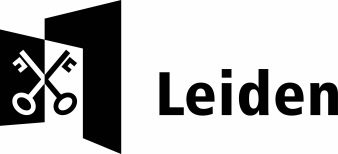 PostadresContactWebsiteGemeente LeidenRetouradres: Postbus 9100, 2300 PC  LEIDENAan de bewoner(s) van dit adresPostadresContactWebsitePostbus 91002300 PC  LEIDENwww.leiden.nl/contactwww.leiden.nl/gemeenteRetouradres: Postbus 9100, 2300 PC  LEIDENAan de bewoner(s) van dit adresPostadresContactWebsitePostbus 91002300 PC  LEIDENwww.leiden.nl/contactwww.leiden.nl/gemeenteRetouradres: Postbus 9100, 2300 PC  LEIDENAan de bewoner(s) van dit adresPostadresContactWebsitePostbus 91002300 PC  LEIDENwww.leiden.nl/contactwww.leiden.nl/gemeenteRetouradres: Postbus 9100, 2300 PC  LEIDENAan de bewoner(s) van dit adresPostadresContactWebsitePostbus 91002300 PC  LEIDENwww.leiden.nl/contactwww.leiden.nl/gemeenteRetouradres: Postbus 9100, 2300 PC  LEIDENAan de bewoner(s) van dit adresDatum17 juni 2015ContactpersoonE.HielOns kenmerk2015-111Telefoonnummer071-5165239OnderwerpInrichting openbare ruimte Jan van Houtbrug-Levendaal